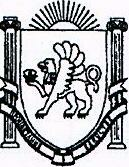 ул. Центральная ,1, с. Красный Мак, Бахчисарайский район, 298464, тел/факс 5-07-40, e-mail: kmsovet@mail.ru             ПОСТАНОВЛЕНИЕ        10.01.2018                                                                                                                     № 1-1 Об утверждении плана мероприятий по противодействию коррупции на 2018-2019 годы в администрации Красномакского сельского поселения Бахчисарайского района Республики КрымВ соответствии с требованиями Федерального конституционного закона Российской Федерации №6-ФКЗ от 21.03.2014г. «О принятии в Российскую Федерацию Республики Крым и образовании в составе Российской Федерации новых субъектов – Республики Крым и города федерального значения Севастополя», Федерального закона от 25.12.2008г. №273-ФЗ «О противодействии коррупции», Федерального закона от 21.11.201г. №329-ФЗ «О внесении изменений в отдельные законодательные акты Российской Федерации в связи с совершенствованием государственного управления в области противодействия коррупции», Национальной стратегии противодействия коррупции, утвержденной Указом Президента Российской Федерации от 13.04.2010г.№460, Указа Президента Российской Федерации от 11.04.2014г. №226 «О Национальном плане противодействия коррупции на 2014-2015 годы», Закона Республики Крым от 22.07.2014 № 36-ЗРК «О противодействии коррупции в Республике Крым», Федеральным законом № 131-ФЗ «Об общих принципах организации местного самоуправления в Российской Федерации», Указа  Главы Республики Крым от 26.11.2015г. № 364-У «Об утверждении плана мероприятий  по противодействию коррупции в Республике Крым» (с изменениями от  13.05.2016 года  Указ № 171-У), Уставом Красномакского сельского поселения Бахчисарайского района Республики Крым,  администрация Красномакского сельского поселенияПОСТАНОВЛЯЕТ:1.Утвердить План мероприятий по противодействию коррупции на 2018-2019 годы в администрации Красномакского сельского поселения Бахчисарайского района Республики Крым (Приложение 1);2.Исполнителям мероприятий обеспечить своевременное выполнение вышеуказанного плана;3.Настоящее постановление опубликовать на официальном сайте Красномакского сельского поселения http://kmsovet.ru/ и разместить на информационном стенде в здании администрации сельского поселения 4.Данное постановление вступает в силу со дня обнародования.5.Контроль за исполнением данного постановления оставляю за собой. Председатель сельского совета- Глава администрации Красномакского сельского поселения                                                                                    А.В. Клименко                                                                                                                                                 Планмероприятий по противодействию коррупции в администрации Красномакского сельского поселения Бахчисарайского района Республики Крым на 2018 - 2019 годыАДМІНІСТРАЦІЯ КРАСНМАКСЬКОГО СIЛЬСЬКОГО ПОСЕЛЕННЯ БАХЧИСАРАЙСЬКОГО РАЙОНУ       РЕСПУБЛІКИ КРИМАДМИНИСТРАЦИЯ КРАСНОМАКСКОГО СЕЛЬСКОГО ПОСЕЛЕНИЯ БАХЧИСАРАЙСКОГО РАЙОНА        РЕСПУБЛИКИ КРЫМКЪЫРЫМ ДЖУМХУРИЕТИБАГЪЧАСАРАЙ ОЛЬГЕСИМУНИЦИПАЛЬ ТЕШКИЛЯТЫНЫНЪ МЕМУРИЕТИ КРАСНЫЙ МАК КОЙ КЪАСАБАСЫПриложение № 1к постановлению №1-1 от 10.01.18 администрации Красномакскогосельского поселения№ п/пНаименование мероприятияСрок исполнения мероприятияИсполнитель мероприятия1. Организационные мероприятия1. Организационные мероприятия1. Организационные мероприятия1. Организационные мероприятия1.1Обеспечение проведения заседаний комиссии по координации работы по противодействию коррупции в администрации Красномакского сельского поселения Бахчисарайского района Республики КрымНе реже одного раза в кварталГлава администрации2. Организация работы по противодействию коррупции в администрации Красномакского сельского поселения Бахчисарайского района Республики Крым и ее структурных подразделений2. Организация работы по противодействию коррупции в администрации Красномакского сельского поселения Бахчисарайского района Республики Крым и ее структурных подразделений2. Организация работы по противодействию коррупции в администрации Красномакского сельского поселения Бахчисарайского района Республики Крым и ее структурных подразделений2. Организация работы по противодействию коррупции в администрации Красномакского сельского поселения Бахчисарайского района Республики Крым и ее структурных подразделений2.1Организация совещаний (обучающих мероприятий) с работниками администрации Красномакского сельского поселения Бахчисарайского района Республики Крым по вопросам организации работы по противодействию коррупции I квартал .,I квартал .Глава администрации2.2Проведение анализа работы по реализации антикоррупционной политики в администрации Красномакского сельского поселения Бахчисарайского района Республики Крым, выполнения обязанности администрации принимать меры по предупреждению коррупцииIV квартал .,IV квартал .Заместитель главы администрации2.3Организация представления гражданами, претендующими на замещение отдельных должностей на основании трудового договора и лицами, замещающими указанные должности в администрации Красномакского сельского поселения Бахчисарайского района Республики Крым  сведений о своих доходах, об имуществе и обязательствах имущественного характера, а также о доходах, об имуществе и обязательствах имущественного характера своих супруги (супруга) и несовершеннолетних детей в соответствии с действующим законодательствомЯнварь-апрель .,январь-апрель .Заместитель главы администрации2.4Осуществление проверок достоверности и полноты сведений о доходах, об имуществе и обязательствах имущественного характера, представляемых гражданами, указанными в пункте 2.3. настоящего Плана, в соответствии с законодательством Республики КрымНа основании поступившей информацииЗаместитель главы администрации2.5Обеспечение контроля за принятием администрацией Красномакского сельского поселения Бахчисарайского района Республики Крым локальных нормативных актов, направленных на противодействие коррупцииИюнь-июль .,июнь-июль .Глава администрации,Заместитель главы администрации2.6Организация размещения сведений о доходах, об имуществе и обязательствах имущественного характера, представляемых гражданами, на официальном сайте администрации Красномакского сельского поселения Бахчисарайского района Республики Крым в сети Интернет в соответствии с действующим законодательствомЕжегодно, в течение              3 рабочих дней со дня истечения срока, установленного для подачи указанных сведений Заместитель главы администрации